DEPARTMENT OF CHEMICAL ENGINEERING – UNIVERSITY OF WESTERN MACEDONIAName and Surname:Zacharias Frontistis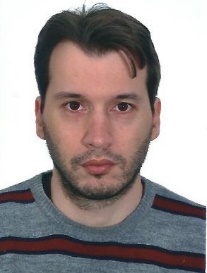 Specialization/Position:Environmental Engineer – Faculty (Associate Professor, Department of Chemical Engineering, UOWM)Environmental Engineer – Faculty (Associate Professor, Department of Chemical Engineering, UOWM)Short CV:Dr. Zacharias Frontistis is instructor at the School of Engineering of the University of Western Macedonia (UOWM). He is Associate Professor at the Department of Chemical  Engineering of UOWM (Water and Wastewater Engineering). He is Environmental Engineer (Technical University of Crete, 2005) and his research focuses on subjects with regard to Water and Wastewater Engineering and environmental catalysis.His scientific work has been published in > 75 articles in peer reviewed international scientific journals as well as in >60 articles in proceeding international and national conferences (>1450 citations, h-index = 24, Scopus). He is member of the editorial board of the journals Water, Global Nest and Environments and of the advisory board of the journal Sci. He has served as Leading Guest Editor for a wide number of special issues on journals like International Journal of Environmental Research and Public health, Water, Global Nest and Environments. He has acted as a reviewer for more than 50 different ISI journals (>460 articles)Dr. Zacharias Frontistis is instructor at the School of Engineering of the University of Western Macedonia (UOWM). He is Associate Professor at the Department of Chemical  Engineering of UOWM (Water and Wastewater Engineering). He is Environmental Engineer (Technical University of Crete, 2005) and his research focuses on subjects with regard to Water and Wastewater Engineering and environmental catalysis.His scientific work has been published in > 75 articles in peer reviewed international scientific journals as well as in >60 articles in proceeding international and national conferences (>1450 citations, h-index = 24, Scopus). He is member of the editorial board of the journals Water, Global Nest and Environments and of the advisory board of the journal Sci. He has served as Leading Guest Editor for a wide number of special issues on journals like International Journal of Environmental Research and Public health, Water, Global Nest and Environments. He has acted as a reviewer for more than 50 different ISI journals (>460 articles)Publications 2013-2018 (up to 5)Kouskouki, A., Chatzisymeon, E., Mantzavinos, D., Frontistis, Z., Electrochemical degradation of piroxicam on a boron doped diamond anode: Investigation of operating parameters and ultrasound synergy. ChemElectroChem (in press).Frontisis, Z, Mantzavinos, D., Meric, S. Degradation of antibiotic ampicillin on boron-doped diamond anode using the combined electrochemical oxidation - sodium persulfate process (2018) Journal of Environmental Management, 223, pp. 878-887.Grilla, E., Petala, A., Frontistis, Z., Konstantinou, Ι, Kondarides, D.I., Mantzavinos, D. Solar photocatalytic abatement of sulfamethoxazole over Ag3PO4/WO3 composites (2018) Applied Catalysis B: Environmental, 231, pp. 73-81.Foteinis, S., Chatzisymeon, E., Frontistis, Z., Mantzavinos, D., Environmental sustainabillity of light driven processes for wastewater treatment application (2018) Journal of Cleaner production, 182, pp. 8-15.Kemmou, L., Frontistis, Z., Vakros, L., Manariotis, I.D., Mantzavinos, D. Degradation of antibiotic sulfamethoxazole by biochar-activated persulfate: Factors affecting the activation and degradation processes (2018) Catalysis Today, 313, pp. 128-133.Kouskouki, A., Chatzisymeon, E., Mantzavinos, D., Frontistis, Z., Electrochemical degradation of piroxicam on a boron doped diamond anode: Investigation of operating parameters and ultrasound synergy. ChemElectroChem (in press).Frontisis, Z, Mantzavinos, D., Meric, S. Degradation of antibiotic ampicillin on boron-doped diamond anode using the combined electrochemical oxidation - sodium persulfate process (2018) Journal of Environmental Management, 223, pp. 878-887.Grilla, E., Petala, A., Frontistis, Z., Konstantinou, Ι, Kondarides, D.I., Mantzavinos, D. Solar photocatalytic abatement of sulfamethoxazole over Ag3PO4/WO3 composites (2018) Applied Catalysis B: Environmental, 231, pp. 73-81.Foteinis, S., Chatzisymeon, E., Frontistis, Z., Mantzavinos, D., Environmental sustainabillity of light driven processes for wastewater treatment application (2018) Journal of Cleaner production, 182, pp. 8-15.Kemmou, L., Frontistis, Z., Vakros, L., Manariotis, I.D., Mantzavinos, D. Degradation of antibiotic sulfamethoxazole by biochar-activated persulfate: Factors affecting the activation and degradation processes (2018) Catalysis Today, 313, pp. 128-133.Research Projects 2013-2018 (up to 5) Development of advanced oxidation processes based on nanomaterials and sunlight for the removal of toxic substances, endocrine disruptors and cyanotoxins from natural waters and wastewaters” – (THALES), UPATRAS (2013)Hybrid AOPs for the removal of emerging endocrine disruptors from aqueous matrices). UPATRAS (2014)Hybrid advanced oxidation processes for the simultaneous degradation of pharmaceuticals and disinfection, TUBITAK (2016)Clean Integrated Nanotechnology for Dyes Removal from Wastewaters (CLIENTDR), Incomera project (FP7). (2018)Development and Demonstration of a Photocatalytic Process for removing Pathogens and Pharmaceuticals from wastewaters (H.F.R.I)  (2019)Development of a novel electrochemical process based on the biomass for the degradation of endocrine disruptors (ΕSPA) (2019) Development of advanced oxidation processes based on nanomaterials and sunlight for the removal of toxic substances, endocrine disruptors and cyanotoxins from natural waters and wastewaters” – (THALES), UPATRAS (2013)Hybrid AOPs for the removal of emerging endocrine disruptors from aqueous matrices). UPATRAS (2014)Hybrid advanced oxidation processes for the simultaneous degradation of pharmaceuticals and disinfection, TUBITAK (2016)Clean Integrated Nanotechnology for Dyes Removal from Wastewaters (CLIENTDR), Incomera project (FP7). (2018)Development and Demonstration of a Photocatalytic Process for removing Pathogens and Pharmaceuticals from wastewaters (H.F.R.I)  (2019)Development of a novel electrochemical process based on the biomass for the degradation of endocrine disruptors (ΕSPA) (2019)Distinctions: Top reviewer for Engineering and for Environment 2018 (Clarivate Analytics – Publons)  Marie Curie PostDoctoral Individual Fellowship (IF,2018)  PostDoctoral fellowship IKY SIΕMENS (2017)  PostDoctoral fellowship TUBITAK International Researchers 2216 (2016)  PostDoctoral fellowship C.Caratheodory (2014) Top reviewer for Engineering and for Environment 2018 (Clarivate Analytics – Publons)  Marie Curie PostDoctoral Individual Fellowship (IF,2018)  PostDoctoral fellowship IKY SIΕMENS (2017)  PostDoctoral fellowship TUBITAK International Researchers 2216 (2016)  PostDoctoral fellowship C.Caratheodory (2014)